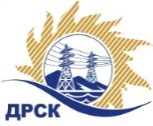 Акционерное Общество«Дальневосточная распределительная сетевая  компания»ПРОТОКОЛ № 16/УТПиР-РЗакупочной комиссии по рассмотрению заявок по открытому запросу предложений на право заключения договора: Оснащение быстродействующими защитами транзитов 110 кВ, филиал "АЭС" закупка № 279 раздел 2.2.1.  ГКПЗ 2017ПРИСУТСТВОВАЛИ:  члены постоянно действующей Закупочной комиссии ОАО «ДРСК»  2-го уровня.ВОПРОСЫ, ВЫНОСИМЫЕ НА РАССМОТРЕНИЕ ЗАКУПОЧНОЙ КОМИССИИ: О  рассмотрении результатов оценки заявок Участников.О признании заявок соответствующими условиям Документации о закупке.О предварительной ранжировке заявок.О проведении переторжкиВОПРОС 1.  О рассмотрении результатов оценки заявок УчастниковРЕШИЛИ:Признать объем полученной информации достаточным для принятия решения.Утвердить цены, полученные на процедуре вскрытия конвертов с заявками участников открытого запроса предложений.ВОПРОС №2. О признании заявок соответствующими условиям Документации о закупкеРЕШИЛИ:	ООО «Энергостройинжиниринг» г. Благовещенск, ул. Амурская, д. 89 соответствующими условиям Документации о закупке и принять их к дальнейшему рассмотрению.ВОПРОС № 3.  О предварительной ранжировке заявокРЕШИЛИ:Утвердить предварительную ранжировку предложений Участников:ВОПРОС № 4.  О проведении переторжкиРЕШИЛИ:Провести переторжку. Допустить к участию в переторжке предложения следующих участников: ООО «ЭК Светотехника» г. Благовещенск, ул. Артиллерийская, д. 116, ООО «Энергостройинжиниринг» г. Благовещенск, ул. Амурская, д. 89.  Определить форму переторжки: заочная.Назначить переторжку на 13.01.2017 в 15:00 час. (благовещенского времени).Место проведения переторжки: ЭТП b2b-energoПредложить ООО «Энергостройинжиниринг» г. Благовещенск, ул. Амурская, д. 89 устранить при подаче ими новых цен на переторжку замечания к их ценовым предложениям, выявленные по результатам проведенной экспертизы;Ответственному секретарю Закупочной комиссии уведомить участников, приглашенных к участию в переторжке, о принятом комиссией решенииисполнитель Коврижкина Е.Ю.Тел. 397208г. Благовещенск«12» января 2017№Наименование участника и его адресПредмет и общая цена заявки на участие в закупке1ООО «Энергостройинжиниринг»г. Благовещенск, ул. Амурская, д. 89, к. 10Цена: 2 049 952,00  руб. без учета НДС (НДС не облагается). 2ООО «ЭК Светотехника»г. Благовещенск, ул. Артиллерийская, д. 116Цена: 2 049 952,99  руб. без учета НДС (2 418 944,52  руб. с учетом НДС). Место в предварительной ранжировкеНаименование участника и его адресЦена предложения на участие в закупке без НДС, руб.Балл по неценовой предпочтительности1 местоООО  «Энергостройинжиниринг»г. Благовещенск, ул. Амурская, д. 89, к. 102 049 952,000,602 местоООО «ЭК Светотехника»г. Благовещенск, ул. Артиллерийская, д. 1162 049 952,99 0,60Ответственный секретарь Закупочной комиссии  2 уровня АО «ДРСК»____________________М.Г. Елисеева.